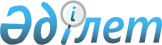 Об определении перечня должностей специалистов в области здравоохранения, социального обеспечения, образования, культуры и спорта, являющихся гражданскими служащими и работающих в сельской местности
					
			Утративший силу
			
			
		
					Постановление акимата Амангельдинского района Костанайской области от 4 июня 2018 года № 59. Зарегистрировано Департаментом юстиции Костанайской области 14 июня 2018 года № 7845. Заголовок - в редакции постановления акимата Амангельдинского района Костанайской области от 6 мая 2020 года № 87. Утратило силу постановлением акимата Амангельдинского района Костанайской области от 11 мая 2021 года № 93
      Сноска. Утратило силу постановлением акимата Амангельдинского района Костанайской области от 11.05.2021 № 93 (вводится в действие по истечении десяти календарных дней после дня его первого официального опубликования).

      Сноска. Заголовок - в редакции постановления акимата Амангельдинского района Костанайской области от 06.05.2020 № 87 (вводится в действие по истечении десяти календарных дней после дня его первого официального опубликования).
      В соответствии с пунктом 9 статьи 139 Трудового кодекса Республики Казахстан от 23 ноября 2015 года акимат Амангельдинского района ПОСТАНОВЛЯЕТ:
      1. Определить перечень должностей специалистов в области здравоохранения, социального обеспечения, образования, культуры и спорта, являющихся гражданскими служащими и работающих в сельской местности, согласно приложению к настоящему постановлению.
      Сноска. Пункт 1 - в редакции постановления акимата Амангельдинского района Костанайской области от 06.05.2020 № 87 (вводится в действие по истечении десяти календарных дней после дня его первого официального опубликования).


      2. Признать утратившим силу постановление акимата Амангельдинского района от 3 июня 2016 года № 139 "Об определении перечня должностей специалистов в области социального обеспечения, образования, культуры, спорта и ветеринарии, являющихся гражданскими служащими и работающих в сельской местности" (зарегистрировано в Реестре государственной регистрации нормативных правовых актов под № 6518, опубликовано 20 июля 2016 в информационно-правовой системе "Әділет").
      3. Государственному коммунальному учреждению "Отдел экономики и бюджетного планирования акимата Амангельдинского района" обеспечить:
      1) государственную регистрацию настоящего постановления в территориальном органе юстиции;
      2) в течение десяти календарных дней со дня государственной регистрации настоящего постановления направление его копии в бумажном и электронном виде на казахском и русском языках в Республиканское государственное предприятие на праве хозяйственного ведения "Республиканский центр правовой информации" для официального опубликования и включения в эталонный контрольный банк нормативных правовых актов Республики Казахстан;
      3) размещение настоящего постановления на интернет-ресурсе акимата Амангельдинского района после его официального опубликования.
      4. Контроль за исполнением настоящего постановления возложить на заместителя акима по экономическим вопросам.
      5. Настоящее постановление вводится в действие по истечении десяти календарных дней после дня его первого официального опубликования.
      СОГЛАСОВАНО
      Секретарь Амангельдинского
      районного маслихата
      ______________ К. Кеделбаев Перечень должностей специалистов в области здравоохранения, социального обеспечения, образования, культуры и спорта, являющихся гражданскими служащими и работающих в сельской местности
      Сноска. Заголовок приложения - в редакции постановления акимата Амангельдинского района Костанайской области от 06.05.2020 № 87 (вводится в действие по истечении десяти календарных дней после дня его первого официального опубликования).

      Сноска. Приложение с изменениями, внесенными постановлением акимата Амангельдинского района Костанайской области от 01.08.2019 № 126 (вводится в действие по истечении десяти календарных дней после дня его первого официального опубликования); от 06.05.2020 № 87 (вводится в действие по истечении десяти календарных дней после дня его первого официального опубликования).
      1. Должности специалистов в сфере здравоохранения:
      1) руководитель и заместитель руководителя государственного учреждения и государственного казенного предприятия;
      2) руководитель отделения, заведующие клиническими и параклиническими подразделениями государственного учреждения и государственного коммунального предприятия районного значения;
      3) врачи всех специальностей;
      4) акушер (ка);
      5) диетическая сестра;
      6) медицинская (ий) сестра (брат);
      7) специалист общественного здравоохранения (статистик);
      8) лаборант (медицинский);
      9) провизор (фармацевт);
      10) специалист психолог;
      11) рентгенолаборант;
      12) социальный работник;
      13) фельдшер;
      14) медицинский регистратор;
      15) инструктор-дезинфектор;
      16) cестра/брат медицинская(ий) расширенной практики.
      2. Должности специалистов в сфере социального обеспечения:
      1) руководитель центра занятости населения района;
      2) специалист по социальной работе;
      3) специалист структурного подразделения центра (службы) занятости;
      4) консультант по социальной работе;
      5) социальный работник по уходу за детьми-инвалидами и инвалидами старше 18 лет с психоневрологическими заболеваниями.
      3. Должности специалистов в сфере образования:
      1) руководитель государственного учреждения и государственного казенного предприятия районного значения (кроме малокомплектной школы, дошкольной организаций образования, методического кабинета (центра));
      2) руководитель государственного учреждения и государственного коммунального предприятия районного значения: малокомплектной школы, дошкольной организаций образования, методического кабинета (центра);
      3) заместитель руководителя государственного учреждения и государственного коммунального предприятия районного значения, (кроме малокомплектной школы);
      4) заместитель руководителя государственного учреждения и государственного коммунального предприятия районного значения: малокомплектной школы;
      5) социальный педагог;
      6) педагог-психолог организаций образования, реализующих общеобразовательные учебные программы начального, основного среднего и общего среднего образования;
      7) педагог дополнительного образования;
      8) воспитатель;
      9) музыкальный руководитель (основных служб);
      10) вожатый;
      11) инструктор по физкультуре (основных служб);
      12) методист (основных служб);
      13) медицинская (ий) сестра (брат);
      14) диетическая сестра;
      15) библиотекарь;
      16) логопед;
      17) руководитель (заведующий) интернатом;
      18) преподаватель-организатор начальной военной подготовки;
      19) учителя всех специальностей организаций дошкольного, начального, основного среднего, общего среднего образования;
      20) руководитель (заведующий) библиотекой.
      4. Должности специалистов в сфере культуры:
      1) руководитель государственного учреждения и государственного казенного предприятия районного значения;
      2) культорганизатор (основных служб);
      3) художники всех наименований (основных служб);
      4) библиотекарь;
      5) руководитель (заведующий) библиотекой;
      6) артист всех наименований;
      7) режиссер;
      8) редактор (основных служб);
      9) методист всех наименований (основных служб);
      10) администратор (основных служб);
      11) дирижер;
      12) библиограф;
      13) художественный руководитель государственного учреждения и государственного коммунального предприятия районного значения;
      14) заместитель руководителя государственного учреждения и государственного казенного предприятия районного значения;
      15) хореограф;
      16) звукорежиссер;
      17) учителя казахского, русского, английского языков.
      5. Должности специалистов в сфере спорта:
      1) руководитель государственного учреждения и государственного казенного предприятия районного значения;
      2) заместитель руководителя государственного учреждения и государственного казенного предприятия районного значения;
      3) медицинская (ий) сестра/брат (специализированная(ый);
      4) тренер;
      5) методист.
      6. Исключен постановлением акимата Амангельдинского района Костанайской области от 06.05.2020 № 87 (вводится в действие по истечении десяти календарных дней после дня его первого официального опубликования).


					© 2012. РГП на ПХВ «Институт законодательства и правовой информации Республики Казахстан» Министерства юстиции Республики Казахстан
				
      Аким Амангельдинского района

Н. Утегенов
Приложение
к постановлению акимата
от 4 июня 2018 года № 59